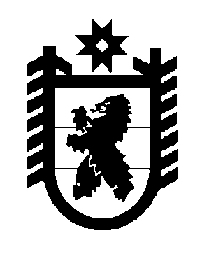 Российская Федерация Республика Карелия    ПРАВИТЕЛЬСТВО РЕСПУБЛИКИ КАРЕЛИЯРАСПОРЯЖЕНИЕот  15 мая 2017 года № 244р-Пг. Петрозаводск 	В соответствии с Законом Республики Карелия от 6 июня 2000 года                              № 414-ЗРК «Об управлении и распоряжении государственным имуществом Республики Карелия», на основании протокола по итогам заочного голосования Совета директоров акционерного общества «Корпорация развития Республики Карелия» от 17 апреля 2017 года № 52 о безвозмездной передаче доли в размере 1%, принадлежащей Цветковой Юлии Владиславовне, в уставном капитале общества с ограниченной ответственностью «КАРЕЛЭНЕРГОРЕСУРС» путем заключения договора дарения (пожертвования):   	1. Принять в государственную собственность Республики Карелия из собственности Цветковой Юлии Владиславовны долю в уставном капитале  общества с ограниченной ответственностью «КАРЕЛЭНЕРГОРЕСУРС» (1% доли в уставном капитале общества).	2. Государственному комитету Республики Карелия по управлению государственным имуществом и организации закупок осуществить прием имущества, указанного в пункте 1 настоящего распоряжения, в установленном законом порядке.	3. Поручить Председателю Государственного комитета Республики Карелия по управлению государственным имуществом и организации закупок Родионову Дмитрию Андреевичу подписать договор дарения (пожертвования) доли в уставном капитале общества с ограниченной ответственностью «КАРЕЛЭНЕРГОРЕСУРС» от имени Республики Карелия. Временно исполняющий обязанности
 Главы Республики Карелия                                                   А.О. Парфенчиков